СОВЕТ ДЕПУТАТОВ муниципального образования НОВОЧЕРКАССКИЙ  сельсовет Саракташского района оренбургской областитретий созывР Е Ш Е Н И Есорок шестого заседания Совета депутатовмуниципального образования Новочеркасский сельсоветтретьего созыва 22 июня 2020 года                 с.Новочеркасск                                          № 202                   В соответствии со статьёй 10 Федерального закона от 12.06.2002 № 67-ФЗ «Об основных гарантиях избирательных прав и права на участие в референдуме граждан Российской Федерации», статьёй 7 Закона Оренбургской области от 05.11.2009 № 3209/719-IV-ОЗ «О выборах депутатов представительных органов муниципальных образований в Оренбургской области», статьёй 9 Устава муниципального образования Новочеркасский сельсовет Саракташского района Оренбургской области          Совет депутатов сельсоветаР Е Ш И Л:          1. Назначить выборы депутатов Совета депутатов муниципального образования  Новочеркасский сельсовет Саракташского района Оренбургской области четвёртого созыва на воскресенье 13 сентября 2020 года.2. Провести выборы депутатов Совета депутатов муниципального образования Новочеркасский сельсовет Саракташского района Оренбургской области четвёртого созыва за счет средств местного бюджета.3. Опубликовать настоящее решение в районной газете «Пульс дня» не позднее 26 июня 2020 года.4. Контроль за исполнением данного решения оставляю за собой.5. Решение вступает в силу после его официального опубликования.Глава сельсовета,                                       председатель Совета депутатов сельсовета                           Н.Ф. Суюндуков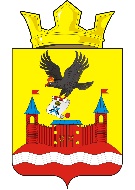 О назначении выборов депутатов Совета депутатов муниципального образования Новочеркасский сельсовет Саракташского района Оренбургской области четвёртого созыва